INSTRUCTIONS FOR FILLING OUT UD ON-LINE REQUEST FOR TAXPAYER IDENTIFICATION FOR SUMMER SCHOLARSGo to:  https://udapps.nss.udel.edu/w9_vendorReg/   to access the form on-line*THIS FORM MUST BE COMPLETED ON-LINE BY MAY 4, 2016 AND THE SIGNED COMPLETION RECORD MUST BE RETURNED TO THE OFFICE OF UNDERGRADUATE RESEACH BY THAT DATETax status     CHOOSE INDIVIDUAL US                             PERSONTaxpayer Identification Number (TIN): Provide numbers only. Do not include dashes or spaces.If you are an Individual or Sole Proprietor, ENTER YOUR SOCIAL SECURITY NUMBER (SSN).Retype your Taxpayer Identification Number (TIN):Provide numbers only. Do not include dashes or spaces. Legal name:(Name as it appears on IRS or SSN Records   ENTER YOU FULL LEGAL NAME Trade name:If Doing Business As (D.B.A.) or business name of Sole Proprietorship  LEAVE THIS BLANKExemption informationExemption from 1099 reporting: CHOOSE NOT EXEMPTIf you marked EXEMPT, please indicate the reason:   DO NOT CHECK ANY OF THESE CIRCLES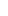  Corporation Tax Exempt Entity under 501(a), 501(c)(3) or IRA The United States or any of its agencies or instrumentalities A foreign government or any of its political subdivisions A state, the District of Columbia, a possession of the US, or any of their political subdivisions A Resident Alien claiming tax treaty benefits (Note: a statement satisfying IRS requirements must be attached)If a Resident Alien claiming tax treaty benefits, attach statement satisfying IRS requirements:  THIS WILL NOT APPLY TO MOST OF YOU, IF IT DOES AND YOU HAVE QUESTIONS PLEASE CONTACT OUR OFFICE Primary address: THIS SHOULD BE YOUR HOME OR PERMANENT ADDRESSAddress where correspondence, payments, purchase orders, or 1099s should be sent.Street City   State    STATE OF PRIMARY ADDRESSZip or postal codePhone (use format nnn-nnn-nnnn)Fax (use format nnn-nnn-nnnn) Email   Remittance address: LEAVE THIS SECTION BLANK –YOUR PAYMENT WILL BE DIRECTLY DEPOSITED INTO YOUR BANK ACCOUNTAddress where payments, if different from primary address, should be sentStreet   City     State   Zip or postal codePhone (use format nnn-nnn-nnnn)Fax (use format nnn-nnn-nnnn)EmailPlease indicate if your company iscategorized as any of the following:    DO NOT CHECK ANY OF THESE BOXES Legal Service Medical/Healthcare Minority-Owned Business HUB Zone Business Woman-Owned Business Small Business Veteran-Owned Business Government AgencyPlease indicate which payment       YOU MUST CHOOSE DIRECT DEPOSIT   methods you accept:If you chose ACH or BOTH, please provide direct deposit account information: YOU MUST COMPLETE THIS SECTION IN FULL Please have a check in front of you, so that you can locate the information required below.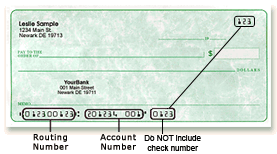 Bank nameType of account    Routing numberBank account numberRetype bank account numberEmail (for payment notifications)Are you currently a student at the   CHOOSE YESUniversity of Delaware?Are you currently an employee of the University of Delaware     CHOOSE WHICHEVER APPLIES TO YOUAre any of your company’s principals         CHOOSE NOor their immediate family membersemployed by the University?                                                                                                                                                                                  Has your firm ever been involved in Federal debarment proceedings?  CHOOSE NOCertification: I certify under penalties of perjury that (1) the Tax Identification Number I have provided is correct, (2) if I have marked "Exempt" the above entity is backup withholding exempt, and (3) I am a US Person (including Resident Alien)	Signature: Type your legal name.  BE SURE TO TYPE YOU NAME AND DATE BEFORE               				        SUBMITTNGDate: *Upon submission you will be assigned a four digit confirmation number. Please write it down and use it to fill in the space in your Request for Taxpayer Identification Completion Record that you will turn in to the Office of Undergraduate Research along with your Letter of Intent.